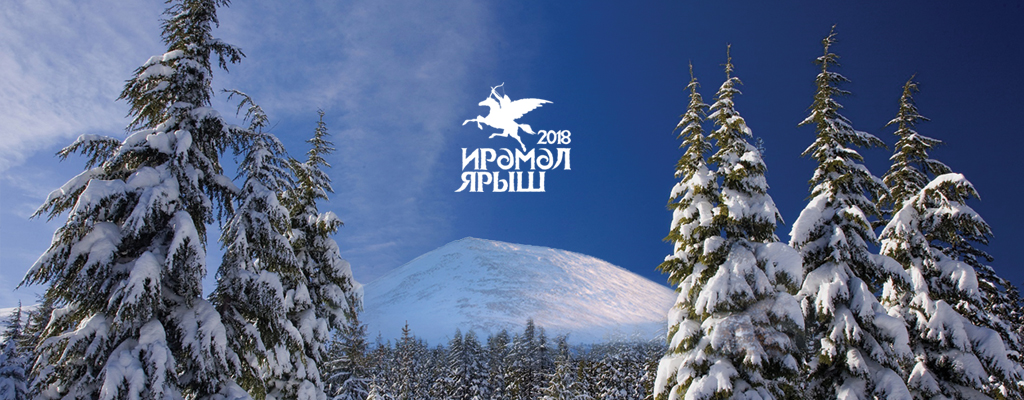 Регламент«Ирәмәл ярыш 2018»- Чемпионат Уральского и Приволжского федеральных округов - Чемпионат Республики Башкортостан по альпинизму (скайраннинг-гонка)Сроки и место проведенияС 30 марта по 1 апреля 2018г. в массиве горы Иремель (Белорецкий район Республики Башкортостан). Проезд до п. Тюлюк Катав-Ивановского района Челябинской обл. (горный приют «Иремель», ул. Советская 1В).Руководство соревнованийОбщее руководство подготовкой и проведением соревнований осуществляет Министерство молодежной политики и спорта Республики Башкортостан, РОО «Федерация альпинизма Республики Башкортостан», при поддержке дирекции природного парка «Иремель».                                                                      Непосредственное проведение соревнований возлагается на главную судейскую коллегию. Соревнования проводятся в соответствии с Правилами соревнований по альпинизму в дисциплине «скайраннинг».Характер дистанцииДистанция «Иремель» (31.03.2018): Протяженность  – Перепад высоты – 1000 мМаршрут: стартовая поляна (горный приют «Иремель») – КП№1 (вход в природный парк) – КП№2 (плато под вершиной г.Б.Иремель) – КП№3 (вершина г. Большой Иремель (1582м) – отметка, разворот – финиш на месте старта.Маршрут маркирован сигнальной лентой и указателями.Главный судья оставляет за собой право изменять маршрут, в целях обеспечения безопасности участников.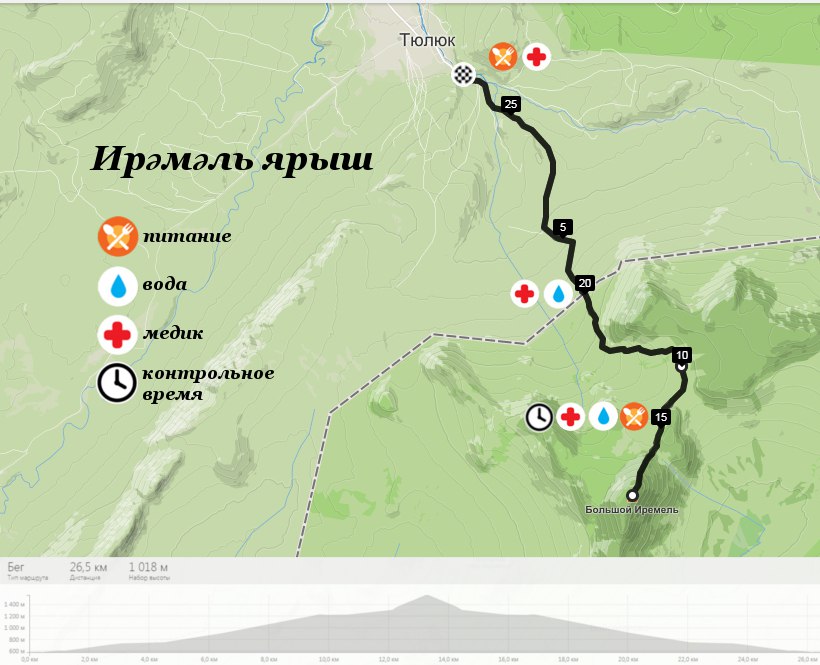 Участники соревнованийОграничение – 100 участников.                                                                              Соревнования проводятся среди мужчин и женщин.                                                    Участники должны иметь медицинский допуск к соревнованиям и полис страхования от несчастных случаев (полис включен во взнос и оформляется на всех участников). Требования к медицинской справке:                                                                                       - справка должна содержать печать выдавшего учреждения, подпись и печать врача; 
- в справке должно быть указано, что участник допущен к соревнованию на выбранную им дистанцию; 
- справка должна быть оформлена не ранее 6 месяцев до даты проведения соревнований.                                                                                                                           Без медицинской справки и полиса страхования от несчастного случая участники не будут допущены к соревнованиям.Возраст участников 16 лет и старше. За обеспечение собственной безопасности и здоровья ответственность несут сами участники. Принимающая сторона обеспечивает первую медицинскую помощь в случае необходимости.                  Организаторы соревнований проверяют и маркируют трассу. На обозначенных участках обеспечивают питьём и питанием.                                                                     Выход участника на старт означает, что его физические способности и альпинистские навыки достаточны для преодоления предстоящей дистанции. Участник должен учитывать реальные погодные условия и состояние маршрута на предстоящей дистанции.                                                                                                             Рекомендуется иметь ветрозащитную одежду, GPS навигатор или включенный сотовый телефон, свисток, фонарь.                                                                              Участник, по каким-либо причинам прекративший участие в соревнованиях, должен уведомить об этом судью на ближайшем контрольном пункте.Программа соревнований30.03.2018                                                                                                                        18:00-23:00 – регистрация участников, выдача стартовых пакетов31.03.2018                                                                                                                         07:00  – регистрация участников, выдача стартовых пакетов                                                           08:30 – открытие соревнований «Ирәмәл ярыш 2018» и брифинг                                 09:00 – старт гонки на вершину г. Б. Иремель от горного приюта «Иремель»             13:30 – контрольное время на предвершинном плато*                                                  17:00 – общее контрольное время и закрытие дистанции01.04.2018 – разъезд участников                                                                                                                        *Контрольный пункт на предвершинном плато должен быть пройден не позднее 13.30. Все участники забега, превышающие контрольное время, в целях безопасности снимаются с соревнований и возвращаются к месту старта.                                    Награждение победителей и призеров (после финиша всех участников)Определение победителей                                                                                 Победители определяются общим временем прохождения всей дистанции                (от стартовой поляны до КП№3 и возвращения к финишу на стартовой поляне).Награждение                                                                                                                     Победители и призеры награждаются медалями и грамотами, а также призами, учрежденными спонсорами соревнований.Заявки на участие                                                                                           Предварительная электронная регистрация производится с 15 января по 29 марта 2018 года на сайте https://alprepublic.ru/iremel-2018.html                                                   В случае отказа участника от участия в мероприятии, если такой отказ осуществлен не менее чем за 30 календарных дней до начала мероприятия, участник вправе обратиться к организатору с заявлением о возврате платы за участие. Замена участника или дистанции возможна не позднее 01.03.2018г.                           Окончательная регистрация осуществляется в горном приюте «Иремель» 30 марта – 1 апреля 2018 года. С заявкой предоставляются: медицинский допуск и паспорт. Ксерокопия медицинской справки принимается комиссией только при предъявлении оригинала. Справки не возвращаются.                                                                                Пакет участника:                                                                                                                                        - страховой полис от НС на дистанции «Иремель»                                                                                     - стартовый номер, булавки                                                                                                                               - раздаточные материалы от спонсоров                                                                                                       - спортивная бутылка на дистанции «Иремель»                                                                                    - питание на контрольных пунктах                                                                                                              - медаль финишера.                                                                                                     Координаты оргкомитета                                                                                        Минибаев Искандер Ахмадуллович тел. 8 917 452 9464, falprb@mail.ru, vk.com/skyrunning18.                                                                                                 Струговец Дарья Владимировна тел. 8 917 753 4104.